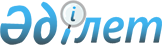 О признании утратившими силу некоторых постановлений акимата Бородулихинского района Восточно-Казахстанской областиПостановление акимата Бородулихинского района Восточно-Казахстанской области от 23 сентября 2016 года № 172      Примечание РЦПИ.

      В тексте документа сохранена пунктуация и орфография оригинала.

      В соответствии с пунктом 8 статьи 37 Закона Республики Казахстан от 23 января 2001 года № 148 "О местном государственном управлении и самоуправлении в Республике Казахстан", статьей 27 Закона Республики Казахстан от 06 апреля 2016 года № 480 "О правовых актах", акимат Бородулихинского района ПОСТАНОВЛЯЕТ:

      1. Признать утратившими силу постановления акимата Бородулихинского района Восточно-Казахстанской области; от 25 октября 2012 года № 509 "О внесении изменений в постановление акимата от 29 октября 2010 года № 807 "Об установлении квоты рабочих мест для несовершеннолетних выпускников интернатных организаций и лиц, освободившихся из мест лишения свободы"" (зарегистрированное в Реестре государственной регистрации нормативных правовых актов от 21 ноября 2012 года за № 2727); от 27 марта 2014 года № 74 "О внесении изменений в некоторые постановления акимата Бородулихинского района Восточно-Казахстанской области" (зарегистрированное в Реестре государственной регистрации нормативных правовых актов от 04 мая 2014 года за № 3286); от 30 января 2015 года № 25 "О внесении дополнений в постановление акимата Бородулихинского района от 04 декабря 2014 года № 292 "Об организации и финансировании общественных работ в 2015 году"" (зарегистрированное в Реестре государственной регистрации нормативных правовых актов от 04 марта 2015 года за № 3718); от 22 апреля 2015 года № 113 "О внесении изменения в постановление акимата Бородулихинского района от 06 марта 2015 года № 69 "Об утверждении положения о государственном учреждении "Отдел ветеринарии Бородулихинского района Восточно-Казахстанской области"" (зарегистрированное в Реестре государственной регистрации нормативных правовых актов от 21 мая 2015 года за № 3956); от 25 августа 2015 года № 205 "О внесении дополнения в постановление акимата Бородулихинского района № 149 от 28 мая 2015 года "Об утверждении схемы и порядка перевозки в общеобразовательные школы детей, проживающих в отдаленных населенных пунктах Бородулихинского района"" (зарегистрированное в Реестре государственной регистрации нормативных правовых актов от 23 сентября 2015 года за № 4150); от 26 февраля 2016 года № 33 "Об определении мест для размещения агитационных печатных материалов" (зарегистрированное в Реестре государственной регистрации нормативных правовых актов от 17 марта 2016 года за № 4422); от 26 февраля 2016 года № 34 "О внесении изменений в постановление акимата Бородулихинского района Восточно-Казахстанской области от 23 ноября 2015 года № 263 "Об определении целевых групп населения, проживающих на территории Бородулихинского района на 2016 год"" (зарегистрированное в Реестре государственной регистрации нормативных правовых актов от 24 марта 2016 года за № 4428); от 09 июня 2016 года № 114 "О внесении изменений в постановление акимата Бородулихинского района Восточно-Казахстанской области от 29 октября 2010 года № 807 "Об установлении квоты рабочих мест для несовершеннолетних выпускников интернатных организаций и лиц, состоящих на учете службы пробации уголовно-исполнительной инспекции, а также лиц, освобожденных из мест лишения свободы" (зарегистрированное в Реестре государственной регистрации нормативных правовых актов от 13 июля 2016 года за № 4601).

      2. Контроль за исполнением настоящего постановления возложить на руководителя аппарата акима района С. Лазурина.

      3. Настоящее постановление вводится в действие со дня подписания.


					© 2012. РГП на ПХВ «Институт законодательства и правовой информации Республики Казахстан» Министерства юстиции Республики Казахстан
				
      Аким района

Г. Акулов
